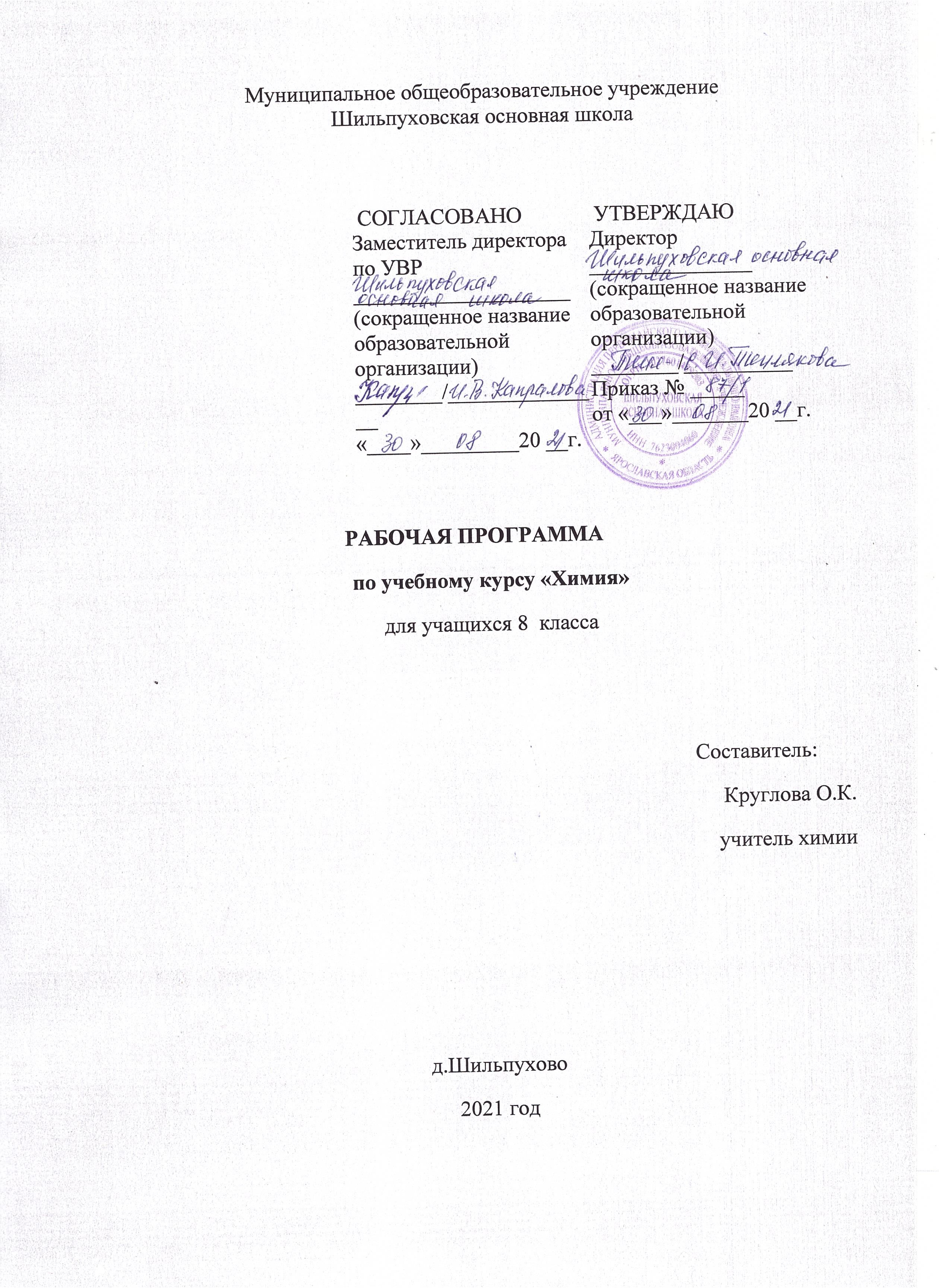 Пояснительная записка.Рабочая программа по химии для основной школы составлена на основе Фундаментального ядра содержания общего образования и Требований к результатам основного общего образования, представленных в Федеральным государственном образовательном стандарте общего образования второго поколения. В ней учитываются основные идеи положения программы развития и формирования универсальных учебных действий для основного общего образования.Преподавание учебного курса «Химии» в основной школе осуществляется в соответствии с основными нормативными документами и инструктивно методическими материалами:Закон Российской Федерации «Об образовании в Российской Федерации» от 29.12.2012г. №273-ФЗ;Федеральный государственный образовательный стандарт основного общего образования, утвержденный  приказом  Минобрнауки России от 17.12.2010 № 1897 «Об утверждении и введении в действие федерального государственного образовательного стандарта основного общего образования» (в ред. приказа Минобрнауки России от 29.12.2014 №1644)Химия. Рабочие программы. Предметная линия учебников О. С. Габриеляна, И. Г. Остроумова, С. А. Сладкова. 8—9 классы: учебное пособие для общеобразовательных организаций / О. С. Габриелян, С. А. Сладков — М.: Просвещение, 2021.Химия, как одна из основополагающих областей естествознания, является неотъемлемой частью образования школьников. Каждый человек живет в мире веществ, поэтому он должен иметь основы фундаментальных знаний по химии (химическая символика, химические понятия, факты, основные законы и теории), позволяющие выработать представления о составе веществ, их строении, превращениях, практическом использовании, а также об опасности, которую они могут представлять. Изучая химию, учащиеся узнают о материальном единстве всех веществ окружающего мира, обусловленности свойств веществ их составом и строением, познаваемости и предсказуемости химических явлений. Изучение свойств веществ и их превращений способствует развитию логического мышления, а практическая работа с веществами (лабораторные опыты) – трудолюбию, аккуратности и собранности. На примере химии учащиеся получают представления о методах познания, характерных для естественных наук (экспериментальном и теоретическом). Рабочая программа учебного курса по химии для 8 класса разработана на основе ФГОС второго поколения, на базе программы основного общего образования по химии (базовый уровень) и авторской программы О.С. Габриеляна, А.В. Купцовой. Программа основного общего образования по химии. 8-9 классы. М: Дрофа, 2015 г. Учебник:Габриелян О.С. Химия 8 класс: учеб. для общеобразовательных организаций/О.С. Габриелян. И.Г. Остроумов, С.А.Сладков. – М.: Просвещение, 2021. – 175 с.В основу курса положены следующие идеи:Материальное единство и взаимосвязь объектов и явлений природы;Ведущая роль теоретических знаний для объяснения и прогнозирования химических явлений, оценки их практической значимости;Взаимосвязь качественной и количественной сторон химических объектов материального мира;Развитие химической науки и производство химических веществ и материалов для удовлетворения насущных потребностей человека и общества, решения глобальных проблем современности;Генетическая связь между веществами.Эти идеи реализуются путем достижения следующих целей: Формирование у учащихся целостной естественно-научной картины мира.Развитие познавательных интересов, интеллектуальных и творческих способностей учащихся в процессе изучения химической науки и ее вклада в современный научно-технический прогресс; формирование важнейших логических операций мышления (анализ, синтез, обобщение, конкретизация и др.) в процессе познания системы важнейших понятий, законов и теории о составе, строении, свойствах и применении химических веществ.Воспитание убежденности в том, что применение полученных знаний и умений по химии является объективной необходимостью для безопасной работы с веществами и материалами в быту и на производстве.Проектирование и реализация выпускниками основной школы личной образовательной траектории.Овладение ключевыми компетенциями: учебно-познавательными, информационными, ценностно-смысловыми, коммуникативными.Планируемы результаты освоения учебного предмета.Личностными результатами изучения предмета «Химия» в 8 классе являются следующие умения: осознавать единство и целостность окружающего мира, возможности его познаваемости и объяснимости на основе достижений науки; постепенно выстраивать собственное целостное мировоззрение: осознавать потребность и готовность к самообразованию, в том числе и в рамках самостоятельной деятельности вне школы; оценивать жизненные ситуации с точки зрения безопасного образа жизни и сохранения здоровья; оценивать экологический риск взаимоотношений человека и природы. формировать экологическое мышление: умение оценивать свою деятельность и поступки других людей с точки зрения сохранения окружающей среды - гаранта жизни и благополучия людей на Земле. Метапредметными результатами изучения курса «Химия» является формирование универсальных учебных действий (УУД). Регулятивные УУД: самостоятельно обнаруживать и формулировать учебную проблему, определять цель учебной деятельности, версии решения проблемы, осознавать конечный результат, выбирать из предложенных и искать самостоятельно средства достижения цели; составлять (индивидуально или в группе) план решения проблемы; работая по плану, сверять свои действия с целью и, при необходимости, исправлять ошибки сам выдвигать самостоятельно; в диалоге с учителем совершенствовать самостоятельно выработанные критерии оценки. обнаруживает и формулирует учебную проблему под руководством учителя;ставит цель деятельности на основе поставленной проблемы и предлагает несколько способов ее достижения;самостоятельно анализирует условия достижения цели на основе учёта выделенных учителем ориентиров действия в новом учебном материале;планирует ресурсы для достижения цели;называет трудности, с которыми столкнулся при решении задачи, и предлагает пути их преодоления/ избегания в дальнейшей деятельности. Выпускник получит возможность научиться: Самостоятельно ставить новые учебные цели и задачи. Самостоятельно строить жизненные планы во временной перспективе. при планировании достижения целей самостоятельно и адекватно учитывать условия и средства их достижения. Выделять альтернативные способы достижения цели и выбирать наиболее эффективный способ. Адекватно оценивать свои возможности достижения цели определённой сложности в различных сферах самостоятельной деятельности. Познавательные УУД: . анализировать, сравнивать, классифицировать и обобщать факты и явления. Выявлять причины и следствия простых явлений. осуществлять сравнение, классификацию, самостоятельно выбирая основания и критерии для указанных логических операций; строить логическое рассуждение, включающее установление причинно-следственных связей. создавать схематические модели с выделением существенных характеристик объекта. составлять тезисы, различные виды планов (простых, сложных и т.п.). преобразовывать информацию из одного вида в другой (таблицу в текст и пр.). уметь определять возможные источники необходимых сведений, производить поиск информации, анализировать и оценивать её достоверностьосуществляет расширенный поиск информации с использованием ресурсов библиотек и Интернета; считывает информацию, представленную с использованием ранее неизвестных знаков (символов) при наличии источника, содержащего их толкование;создает модели и схемы для решения задач;переводит сложную по составу информацию из графического или символьного представления в текст и наоборот;устанавливает взаимосвязь описанных в тексте событий, явлений, процессов;участвует в проектно- исследовательской деятельности. проводит наблюдение и эксперимент под руководством учителя. осуществляет выбор наиболее эффективных способов решения задач в зависимости от конкретных условий; дает определение понятиям, устанавливает причинно-следственные связи; обобщает понятия — осуществляет логическую операцию перехода от видовых признаков к родовому понятию, от понятия с меньшим объёмом к понятию с большим объёмом; осуществляет сравнение, сериацию и классификацию, самостоятельно выбирая основания и критерии для указанных логических операций; строит классификацию на основе дихотомического деления (на основе отрицания). строит логическое рассуждение, включающее установление причинно-следственных связей; объясняет явления, процессы, связи и отношения, выявляемые в ходе исследования;знает основы усваивающего чтения умеет структурировать тексты (выделяет главное и второстепенное, главную идею текста, выстраивает последовательность описываемых событий), знает основы ознакомительного чтения; последовательность описываемых событий) - ставить проблему, аргументировать её актуальность. самостоятельно проводить исследование на основе применения методов наблюдения и эксперимента; Коммуникативные УУД: Самостоятельно организовывать учебное взаимодействие в группе (определять общие цели, распределять роли, договариваться друг с другом и т.д.)соблюдает нормы публичной речи и регламент в монологе и дискуссии; пользуется адекватными речевыми клише в монологе (публичном выступлении), диалоге, дискуссии; формулирует собственное мнение и позицию, аргументирует их; координирует свою позицию с позициями партнёров в сотрудничестве при выработке общего; устанавливает и сравнивает разные точки зрения, прежде чем принимать решения и делать выбор; спорит и отстаивает свою позицию не враждебным для оппонентов образом;осуществляет взаимный контроль и оказывает в сотрудничестве необходимую взаимопомощь. организовывает и планирует учебное сотрудничество с учителем и сверстниками; определяет цели и функции участников, способы взаимодействия; планирует общие способы работы; умеет работать в группе — устанавливает рабочие отношения, эффективно сотрудничает и способствует продуктивной кооперации; интегрируется в группу сверстников и строит продуктивное взаимодействие со сверстниками и взрослыми; учитывает разные мнения и интересы и обосновывать собственную позицию; Выпускник получит возможность научиться: - продуктивно разрешать конфликты на основе учёта интересов и позиций всех участников, поиска и оценки альтернативных способов разрешения конфликтов; договариваться и приходить к общему решению в совместной деятельности, в том числе в ситуации столкновения интересов;  брать на себя инициативу в организации совместного действия (деловое лидерство); владеть монологической и диалогической формами речи в соответствии с грамматическими и синтаксическими нормами родного языка; следовать морально-этическим и психологическим принципам общения и сотрудничества на основе уважительного отношения к партнёрам, внимания к личности другого, адекватного межличностного восприятия, готовности адекватно реагировать на нужды других, в частности оказывать помощь и эмоциональную поддержку партнёрам в процессе достижения общей цели совместной деятельности; Предметными результатами изучения предмета являются следующие умения: осознание роли веществ: - определять роль различных веществ в природе и технике; - объяснять роль веществ в их круговороте, рассмотрение химических процессов; - приводить примеры химических процессов в природе;- находить черты, свидетельствующие об общих признаках химических процессов и их различиях. использование химических знаний в быту; - объяснять значение веществ в жизни и хозяйстве человека; объяснять мир с точки зрения химии; – перечислять отличительные свойства химических веществ; – различать основные химические процессы; - определять основные классы неорганических веществ; - понимать смысл химических терминов. овладение основами методов познания, характерных для естественных наук: - характеризовать методы химической науки (наблюдение, сравнение, эксперимент, измерение) и их роль в познании природы; - проводить химические опыты и эксперименты и объяснять их результаты; умение оценивать поведение человека с точки зрения химической безопасности по отношению к человеку и природе; - использовать знания химии при соблюдении правил использования бытовых химических препаратов; - различать опасные и безопасные вещества. Рабочая программа построена на основе концентрического подхода. Это достигается путем вычленения дидактической единицы – химического элемента - и дальнейшем усложнении и расширении ее: здесь таковыми выступают формы существования (свободные атомы, простые и сложные вещества). В программе учитывается реализация межпредметных связей с курсом физики (7 класс) и биологии (6-7 классы), где дается знакомство со строением атома, химической организацией клетки и процессами обмена веществ. Основной формой организации учебного процесса является классно-урочная система. В качестве дополнительных форм организации образовательного процесса используется система консультационной поддержки, индивидуальных занятий, самостоятельная работа учащихся с использованием современных информационных технологий. Преобладающей формой контроля выступают письменный (самостоятельные и контрольные работы) и устный опрос (собеседование), тестирование. Программа реализуется за 68 часов  в год( 2 часа в неделю).Содержание учебного предмета. Раздел 1. Начальные понятия и законы химии. (20 часов)Тела и вещества. Свойства веществ. Эталонные физические свойства веществ. Материала и материаловедение. Роль химии в жизни современного общества. Отношение общества к химии.: хемофилия и хемофобия.Методы изучения химии. Наблюдение. Эксперимент. Моделирование. Модели материальные и знаковые или символьные.Газы. Жидкости. Твердые вещества. Взаимные переходы между агрегатными состояниями вещества: возгонка (сублимация) и десублимация, конденсация и испарение, кристаллизация и плавление.Физические явления. Чистые вещества и смеси. Гомогенные и гетерогенные смеси. Смеси газообразные, жидкие, твердые. Способы разделения смесей: перегонка или дистилляция, отстаивание, фильтрование, кристаллизация, выпаривание. Хроматография. Применение этих способов в лабораторной практике,  на производстве и в быту.Химические элементы. Атом и молекулы. Простые и сложные вещества. Аллотропия на примере кислорода. Основные положения атомно-молекулярного учения. Ионы. Вещества молекулярного и немолекулярного строения.Знаки (символы) химических элементов. Информация, которую несут знаки химических элементов. Этимология названий некоторых химических элементов. ПСХЭ Д.И. Менделеева: короткопериодный и длиннопериодный варианты. Периоды и группы. Главная и побочная подгруппы. Относительная атомная масса.Химические формулы. Индексы и коэффициенты. Относительная молекулярная масса. Массовая доля химического элемента в соединении. Информация, которую несут химические формулы.Валентность. Структурные формулы. Химические элементы с постоянной и переменной валентностью. Вывод формулы соединения по валентности. Определение валентности химического элемента по формуле вещества. Составление названий соединений, состоящих из двух химических элементов, по валентности. Закон постоянства состава веществ.Химические реакции. Реагенты и продукты реакции. Признаки химических реакций. Условия их протекания и прекращения. Реакции горения. Экзотермические и эндотермические реакции.Закон сохранения массы веществ. Химические уравнения. Составление химических уравнений. Информация, которую несет химическое уравнение.Классификация химических реакций по составу и числу реагентов и продуктов. Типы химических реакций. Реакции соединения, разложения, обмена, замещения. Катализаторы и катализ.Демонстрации. Коллекции материалов и изделий из них.Модели, используемые на уроках физики, биологии и географии.Объемные и шаростержневые модели некоторых химических веществ.Модели кристаллических решеток.Собирание прибора для получения газов и проверка его на герметичность.Возгонка сухого льда, йода или нафталина.Агрегатные состояния воды.Разделение двух несмешивающихся жидкостей с помощью делительной воронки.Установка для фильтрования и его работа.Установка для выпаривания и его работа.Разделение красящего вещества фломастера с помощью бумажной хроматографии.Модели аллотропных модификаций углерода и серы.Портреты Й.Я. Берцелиуса и Д.И. Менделеева.Короткопериодный и длиннопериодный варианты ПСХЭ Д.И. Менделеева.Конструирование шаростержневых моделей.Аппарат Киппа.Разложение бихромата аммония.Взаимодействие соляной кислоты с цинком.Получение гидроксида меди (2) и его разложение при нагреванииДемонстрационный экс- перимент. «Разложе- ние воды электрическим током»             -      Выделе- ние и поглощение теп- ла – признак химиче-ской реакции»            - Закон со- хранения массы ве- ществ»Лабораторные опыты.Ознакомление с коллекцией лабораторной посуды. Проверка прибора для получения газов на герметичность.Приготовление гетерогенной смеси порошков серы и железа и их разделение.Взаимодействие растворов хлорида натрия и нитрата серебра.Получение гидроксида меди (2) и его взаимодействие с серной кислотой.Взаимодействие раствора соды с кислотой.Проверка закона сохранения массы веществ на примере взаимодействия щелочи и кислоты.Разложение пероксида водорода с помощью оксида марганца (4).Замещение железом меди в медном купоросе.Лабораторные опыты, связанные с оборудованием «Точка роста»:Лабораторный опыт «До какой температуры можно нагреть вещество?»Лабораторный опыт «Измерение температуры кипения воды с помощью датчика температуры итермометра»Лабораторный опыт «Определение температу- ры плавления и кристал- лизации металла»Лабораторный опыт «Определение водопро- водной и дистиллирован- ной воды»Практические работы.Знакомство с лабораторным оборудованием. Правила техники безопасности при работе в кабинете химии. Некоторые виды работ.Анализ почвы.Раздел 2. Важнейшие представители неорганических веществ. Количественные отношения в химии. (18 часов)Состав воздуха. Понятие об объемной доле компонента природной газовой смеси – воздуха. Расчет объема компонента газовой смеси по его объемной доле и наоборот.Кислород. Озон. Получение кислорода. Собирание и распознавание кислорода. Химические свойства кислорода: взаимодействие с металлами, неметаллами и сложными веществами. Применение кислорода. Круговорот кислорода в природе.Оксиды. Образование названий оксидов по их формулам. Составление формул оксидов по названиям. Представители оксидов: вода, углекислый газ, негашеная известь.Водород в природе. Физические и химические свойства водорода, его получение и применение.Кислоты, их состав и классификация. Ингибиторы. Таблица растворимости. Соляная и серная кислоты, их свойства и применение.Соли, их состав и названия. Растворимость солей в воде. Представители солей: хлорид натрия, карбонат натрия, фосфат кальция.Постоянная Авогадро. Количество вещества. Моль. Молярная масса. Кратные единицы измерения количества вещества – миллимоль и киломоль, миллимолярная и киломолярная массы веществ.Расчеты с использованием понятий «количество вещества», «молярная масса», «постоянная Авогадро».Закон Авогадро. Молярный объем газообразных веществ. Относительная плотность одного газа по другому.. Кратные единицы измерения количества вещества –миллимолярный и киломолярный объемы газов.Расчеты с использованием понятий «количество вещества», «молярная масса», «молярный объем газов», «число Авогадро».Гидросфера. Круговорот воды в природе. Физические и химические свойства воды: взаимодействие с оксидами.Основания, их состав. Растворимость оснований в воде. Изменение окраски индикаторов в щелочной среде. Представители щелочей: гидроксиды натрия, калия и кальция.Растворитель и растворенное вещество. Растворы. Растворение. Гидраты. Массовая доля растворенного вещества. Расчеты, связанные с использованием понятия»массовая доля растворенного вещества».Демонстрации.Получение кислорода разложением перманганата калия и пероксида водорода.Собирание методом вытеснения воздуха и воды.Распознавание кислорода.Горение магния, железа, угля серы и фосфора в кислороде.Коллекция оксидов.Получение, собирание, распознавание водорода.Горение водорода.Взаимодействие водорода с оксидом меди.Коллекция минеральных кислот.Правило разбавления серной кислоты.Коллекция солей.Таблица растворимости оснований, кислот и солей в воде.Некоторые металлы, неметаллы и соединения количеством вещества в 1 моль.Коллекция оснований.«Опреде- ление состава воздуха»Лабораторные опыты.Помутнение известковой воды при пропускании углекислого газа.Получение водорода взаимодействием цинка и соляной кислоты.Распознавание кислот индикаторами.Изменение окраски индикаторов в щелочной среде.Ознакомление с препаратами домашней или школьной аптечки – растворами пероксида водорода, спиртовой настойки йода и нашатырного спирта.Лабораторные опыты, связанные с оборудованием «Точка роста»:«Изучение зависимости растворимости вещества от температуры»Наблюдение за ростом кристаллов»Пересыщенный рас- твор»«Определение температу- ры разложения кристал- логидрата»Практические работы.Получение, собирание и распознавание кислорода.Получение, собирание и распознавание водорода.Приготовление растворов солей с их заданной массовой долей. Определение концен- трации веществ колори- метрическим по калибро- вочному графикуРаздел 3. Основные классы неорганических соединений. (10 часов)Обобщение сведений об оксидах, их классификации, названиях и свойствах. Способы получения оксидов.Основания, их классификация, названия и свойства. Взаимодействие с кислотами, кислотными оксидами и солями. Разложение нерастворимых оснований. Способы получения оснований.Кислоты, их классификация и названия. Общие химические свойства кислот. Взаимодействие кислот с металлами. Электрохимический ряд напряжений металлов. Взаимодействие кислот с оксидами металлов. Взаимодействие кислот с основаниями – реакция нейтрализации. Взаимодействие кислот с солями. Получение бескислородных и кислородсодержащих кислот.Соли, их классификация и свойства. Взаимодействие солей с металлами, особенности этих реакций. Взаимодействие солей с солями.Генетические ряды металла и неметалла. Генетическая связь между классами неорганических веществ.Демонстрации:Осно- вания. Тепловой эффект реакции гидроксида на- трия с углекислым газом»Лабораторные опыты.Взаимодействие оксида кальция с водой.Помутнение известковой воды.Реакция нейтрализации.Получение гидроксида меди (2) и его взаимодействие с кислотой.Разложение гидроксида меди (2) при нагревании.Взаимодействие кислот с металлами.Взаимодействие кислот с солями.Ознакомление с коллекцией солей.Взаимодействие сульфата меди (2) с железом.Взаимодействие солей с солями.Генетическая связь на примере соединений медиЛабораторные опыты, связанные с оборудованием «Точка роста»:«Определение рН раз- личных сред».«Реакция нейтрализа- ции».Определение кислотно- сти почвыПрактические работы.Решение экспериментальных задач. «Получение медного ку- пороса»«Определение рН раство- ров кислот и щелочей»Раздел 4. Периодический закон и Периодическая система химических элементов (ПЗ и ПСХЭ) Д.И. Менделеева и строение атома. (8 часов)Естественные семейства химических элементов: щелочные и щелочноземельные металлы, галогены, инертные газы. Амфотерность. Амфотерные оксиды и гидроксиды. Комплексные соли.Открытие Д.И. Менделеевым ПЗ и создание им ПСХЭ. Атомы как форма существования химических элементов. Основные сведения о строении атомов. Доказательства сложности строения атомов. Опыты Резерфорда. Планетарная модель строения атомов.Состав атомных ядер: протоны, нейтроны. Относительная атомная масса. Взаимосвязь понятий «протон», «нейтрон», «относительная атомная масса».Микромир. Электроны. строение электронных уровней атомов химических элементов №№ 1-20. Понятие о завершенном электронном уровне. Изотопы. Физический смысл символики Периодической системы. Современная формулировка ПЗ. Изменения свойств элементов в периодах и группах, как функция строения электронных оболочек атомов.Характеристика элемента-металла и элемента-неметалла по их положению в ПСХЭ Д.И. Менделеева. Демонстрации.Различные формы таблиц ПС.Моделирование построения ПС Д,И. Менделеева.Модели атомов химических элементов.Модели атомов элементов 1 – 3 периодов.Температура плав- ления веществ с разными типами кристаллических решёток»Лабораторные опыты.Получение амфотерного гидроксида и исследование его свойств.Раздел 5. Химическая связь. Окислительно-восстановительные реакции. (10 часов)Ионная химическая связь. Ионы, образованные атомами металлов и неметаллов. Схемы образования ионной связи для бинарных соединений. Ионные кристаллические решетки и физические свойства веществ с этим типом решетки. Понятие о формульной единице вещества.Ковалентная химическая связь. Электронные и структурные формулы. Ковалентная неполярная связь. Схемы образования ковалентной связи для бинарных соединений. Молекулярные и атомные кристаллические решетки, и свойства веществ с этим типом решеток.Электроотрицательность. Ряд электроотрицательности. Ковалентная полярная химическая связь. Схемы образования ковалентной полярной связи для бинарных соединений. Молекулярные и атомные кристаллические решетки, свойства веществ с этим типом решеток.Металлическая химическая связь и металлическая кристаллическая решетка. Свойства веществ с этим типом решеток. Единая природа химических связей.Степень окисления. Сравнение степеней окисления и валентности. Правила расчета степени окисления по формулам химических соединений.Окислительно-восстановительные реакции. Определение степеней окисления для элементов, образующих вещества разных классов. Реакции ионного обмена и окислительно-восстановительные реакции. Составление уравнений окислительно-восстановительных реакций методом электронного баланса.Демонстрации.Видеофрагменты и слайды «Ионная химическая связь».Коллекция веществ с ионной связью.Модели ионных кристаллических решеток.Видеофрагменты и слайды «Ковалентная химическая связь».Коллекция веществ молекулярного и атомного строения. Модели молекулярных и атомных кристаллических решеток.Слайды «Металлическая химическая связь».Коллекция «Металлы и сплавы»Взаимодействие цинка с серной и соляной кислотой, хлоридом меди.Тематическое планирование уроков химии в 8 классе(70 часов, 2 часа в неделю).УЧЕБНО-МЕТОДИЧЕСКОЕ ОБЕСПЕЧЕНИЕУМК «Химия. 8 класс»Габриелян O. C. Химия. 8 класс: учебник для общеобразовательных организаций / О. С. Габриелян, И. Г. Остроумов, С. А. Сладков. — М.: Просвещение, 2021Габриелян O. C. Химия. Методическое пособие для 8 класса учебное пособие для общеобразовательных организаций / О. С. Габриелян, И. В. Аксёнова, И. Г. Остроумов. — М.: Просвещение, 2019Габриелян O. C. Химия. Сборник задач и упражнений. 8 класс: учебное пособие для общеобразовательных организаций/ О. С. Габриелян, И. В. Тригубчак  М.: Просвещение, 2019Информационные средства1. http://www.alhimik.ru.  Представлены рубрики: советы абитуриенту, учителю химии, справочник (очень большая подборка таблиц и справочных материалов), веселая химия, новости, олимпиады, кунсткамера (масса интересных исторических сведений).2. http://www.hij.ru.  Журнал «Химия и жизнь» понятно и занимательно рассказывает обо всем интересном, что происходит в науке и в мире, в котором мы живем.3.  http://chemistry-chemists.com/index.html.  Электронный журнал «Химики и химия», в котором представлено множество опытов по химии, занимательной информации, позволяющей увлечь учеников экспериментальной частью предмета.4.  http://c-books.narod.ru.  Всевозможная литература по химии.5.  http://www.drofa-ventana.ru.  Известное издательство учебной литературы. Новинки научно-популярных и занимательных книг по химии.6.  http://1september.ru.   Журнал для учителей и не только. Большое количество работ учеников, в том числе и исследовательского характера.7.  http://schoolbase.ru/articles/items/ximiya.  Всероссийский школьный портал со ссылками на образовательные сайты по химии.8. www.periodictable.ru.  Сборник статей о химических элементах, иллюстрированный экспериментом№ТемаКоличество часовКол-во практическихКол-во контрольных1Раздел 1. Начальные понятия и законы химии.20 часов212Раздел 2. Важнейшие представители неорганических веществ. Количественные отношения в химии.18 часов313Раздел 3. Основные классы неорганических соединений.10 часов114Раздел 4. Периодический закон и Периодическая система химических элементов (ПЗ и ПСХЭ) Д.И. Менделеева и строение атома.8 часов5Раздел 5. Химическая связь. Окислительно-восстановительные реакции.10 часов16Резервное время4 часа.7Всего часов70 часов64